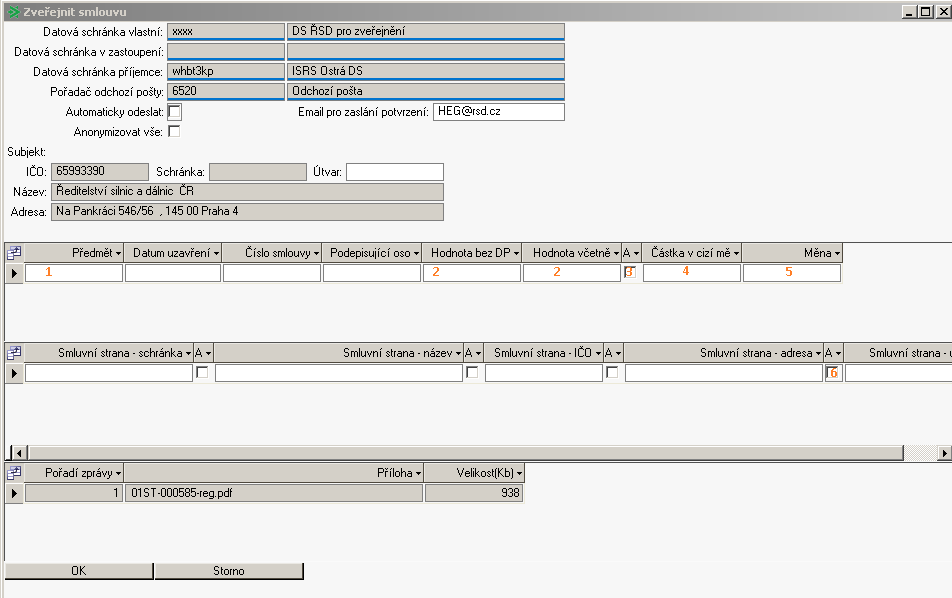 1 –UDA  zverejneni_predmet2 - Pokud není  zadáno  UDA zverejneni_castka_menaA (pokud je UDA hodnota_smlouvy=“U“ tak  UDA zverejneni_castka  pokud je UDA hodnota_smlouvy=“N“  tak0)3 – zaškrtnout pokud je UDA hodnota_smlouvy=“T“4 – pokud je zadáno UDA  zverejneni_castka_mena  A (pokud je UDA hodnota_smlouvy=“U“ tak  UDA zverejneni_castka  pokud je UDA hodnota_smlouvy=“N“  tak0)5 –UDA  zverejneni_castka_mena6 – UDA nezverejnit_partneraNázvy UDA atributů jsou pro všechny třídy totožná